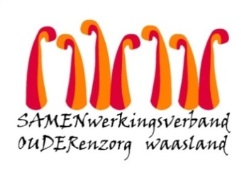 Nieuwsbrief wzc Het Hof  – 17 oktober 2020Beste bewoner, familie, mantelzorger, 
Gisterenavond laat kregen we de bevestiging dat een bewoner van de eerste verdieping positief werd getest op Covid-19.  De bewoner die besmet is heeft beperkte symptomen.  De betrokken families werden vanochtend telefonisch op de hoogte gebracht.1.        Screening bewoners eerste verdieping.In overleg met de coördinatiecel van AZ Nikolaas en de CRA is er beslist om bij besmetting te screenen op de eerste en vijfde dag na optreden van de symptomen.  Omwille van de huidige besmetting werden vandaag (dag 1) en vervolgens woensdag 21 oktober (dag 5) alle bewoners van de eerste verdieping op het coronavirus getest.  We houden u van de resultaten op de hoogte.2.        BezoekDe bezoekregeling voor de eerste verdieping wordt even stopgezet in overleg met de bewoners en de betrokken families. 3.        Welke bijkomende maatregelen worden genomen?We blijven uiterst alert voor symptomen bij onszelf en onze bewoners en vragen van u hetzelfde. Om verspreiding van het virus tegen te gaan vragen we de bewoners op hun kamer te blijven en schenken we extra aandacht aan de hygiënemaatregelen.  De volledige afdeling is dus in een zeer strikte quarantaine geplaatst en de woonkamer (werking voor personen met dementie) is voor minstens 14 dagen gesloten.Bijkomend overwegen wij ook om de voorziene cohortafdeling in wzc Heilig Hart binnenkort in gebruik te nemen.  4.        Praktische afspraken eerste verdieping.Voor de persoonlijke was, vragen we om even te wachten tot de resultaten gekend zijn van de testing zodat we kunnen bekijken of er verdere afspraken nodig zijn.Heeft de bewoner verblijvend op verdiep 1 iets nodig en komt u dit graag afgeven, kan dit opnieuw op weekdagen tussen 08u en 17u.Aarzel niet om mij te contacteren bij vragen of bezorgdheden.Met vriendelijke groet,Youri Van Puymbrouck
Dagelijks verantwoordelijke